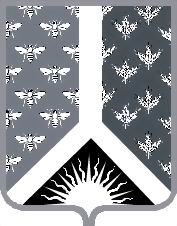 Кемеровская областьНовокузнецкий муниципальный районАдминистрация Новокузнецкого муниципального районаПОСТАНОВЛЕНИЕот  31.10.2018  № 182г. Новокузнецк О создании совета предпринимателей при главе Новокузнецкого муниципального районаНа основании пункта 5 статьи 11 Федерального закона от 24.07.2007 № 209 «О развитии малого и среднего предпринимательства», статьи 40 Устава муниципального образования «Новокузнецкий муниципальный район» администрация Новокузнецкого муниципального района постановляет:1. Утвердить состав совета предпринимателей при главе Новокузнецкого муниципального района согласно приложению №1 к настоящему постановлению.2. Утвердить Положение о совете предпринимателей при главе Новокузнецкого муниципального района согласно приложению №2 к настоящему постановлению.3. Признать утратившим силу постановление администрации Новокузнецкого муниципального района от 03.07.2017 № 124 «О создании совета предпринимателей при главе Новокузнецкого муниципального района».	4. Опубликовать настоящее постановление в Новокузнецкой районной газете «Сельские вести» и разместить на официальном сайте муниципального образования «Новокузнецкий муниципальный район» www.admnkr.ru в информационно - телекоммуникационной сети «Интернет».	5. Настоящее постановление вступает в силу со дня его подписания.6. Контроль за исполнением настоящего постановления возложить на исполняющего обязанности заместителя главы Новокузнецкого муниципального района по экономике Н.В. Овчинникову.Глава Новокузнецкого муниципального района                                                    А.В. ШарнинПриложение № 1 к постановлению администрации Новокузнецкого муниципального района от ____________ № _____Состав совета предпринимателей при главе Новокузнецкого муниципального районаИсполняющий обязанности заместителя главы Новокузнецкого муниципального района по экономике                                  Н.В. Овчинникова    Приложение № 2                                                                                                                          к постановлению администрации Новокузнецкого муниципального района                                                                                                                         от _________ № ___  Положениео совете предпринимателей при главе Новокузнецкого муниципального района1. Общие положения1.1. Настоящее Положение определяет компетенцию, порядок деятельности и формирования состава совета предпринимателей при главе Новокузнецкого муниципального района (далее - совет).1.2. Совет создан по инициативе главы Новокузнецкого муниципального района (далее – глава администрации).1.3. Совет является постоянно действующим совещательно-консультативным органом общественного контроля.1.4. Решения совета носят рекомендательный характер.1.5. Совет осуществляет свою деятельность на территории Новокузнецкого муниципального района в соответствии с действующим законодательством, Уставом муниципального образования «Новокузнецкий муниципальный район», а также настоящим Положением.2. Компетенция совета2.1. Целью деятельности совета является осуществление общественного контроля за деятельностью администрации Новокузнецкого муниципального района (далее – администрации), включая рассмотрение проектов разрабатываемых общественно значимых нормативных правовых актов, участие в мониторинге и оценке качества оказания муниципальных услуг, реализации контрольно-надзорных функций, а также иных вопросов, предусмотренных действующим законодательством.2.2. Совет призван:- рассматривать проекты общественно значимых нормативных правовых актов и иных документов, разрабатываемых администрацией;- участвовать в мониторинге и оценке качества оказания муниципальных услуг администрацией.2.3. Совет вправе:- проводить слушания по приоритетным направлениям деятельности администрации;- утверждать результаты общественных обсуждений решений и отчетов администрации по итогам общественной экспертизы нормативных правовых актов;- взаимодействовать со средствами массовой информации по освещению вопросов, обсуждаемых на заседаниях совета.2.4. Совет, совместно с главой администрации, вправе определить перечень иных приоритетных правовых актов и важнейших вопросов, относящихся к сфере деятельности администрации, которые подлежат обязательному рассмотрению на заседаниях совета.2.5. Для реализации указанных прав совет наделяется полномочиями по:- приглашению на заседания совета представителей органов государственной власти и местного самоуправления, представителей общественных объединений, организаций;- созданию по вопросам, отнесенным к компетенции совета, комиссий и рабочих групп, в состав которых могут входить, по согласованию с главой администрации, государственные гражданские служащие, муниципальные служащие, представители общественных объединений и организаций;- привлечению к работе совета граждан Российской Федерации, общественных объединений и иных организаций, а также иных объединений граждан Российской Федерации, представители которых не вошли в состав совета, непосредственно и (или) путем представления ими отзывов, предложений и замечаний в порядке, определяемом председателем совета;- направлению запросов и обращений в органы исполнительной власти всех уровней;- созданию, при согласовании с главой администрации, собственных сайтов в информационно – телекоммуникационной сети «Интернет».3. Порядок формирования состава совета3.1. Совет формируется в соответствии с Федеральным законом от 21.07.2014 № 212-ФЗ «Об основах общественного контроля в Российской Федерации», законом Кемеровской области от 04.02.2016 № 3-ОЗ «Об отдельных вопросах в сфере осуществления общественного контроля в Кемеровской области» и настоящим Положением.3.2. К кандидатам в состав совета устанавливаются следующие требования универсального характера:3.2.1. Кандидаты в состав совета:- имеют гражданство Российской Федерации;- возраст от 18 лет;- проживают на территории Кемеровской области;- не имеют конфликта интересов, связанного с осуществлением деятельности члена совета.3.2.2. В качестве кандидатов в члены совета не могут быть выдвинуты лица, замещающие государственные должности Российской Федерации и субъектов Российской Федерации, должности государственной службы Российской Федерации и субъектов Российской Федерации, лица, замещающие муниципальные должности и должности муниципальной службы.3.3. Совет формируется на основе добровольного участия в его деятельности граждан Российской Федерации.3.4. В состав совета входит 10 человек.3.5. Полномочия члена совета прекращаются досрочно в случае:- подачи заявления о выходе из состава совета;- вступления в законную силу вынесенного в отношении члена совета обвинительного приговора суда;- признания недееспособным, безвестно отсутствующим или умершим на основании решения суда, вступившего в законную силу;- смерти;- возникновения конфликта интересов;- наступления обстоятельств, указанных в пункте 3.2.2 настоящего Положения.3.6. Члены совета исполняют свои обязанности на общественных началах.3.7. Срок полномочий членов совета составляет два года с момента проведения первого заседания вновь сформированного состава.4. Порядок деятельности совета4.1. Основной формой деятельности совета являются заседания, которые проводятся не реже одного раза в квартал и считаются правомочными при присутствии на них не менее половины его членов. По решению председателя совета может быть проведено внеочередное заседание.4.2. За 10 дней до дня заседания совета ответственные за рассмотрение вопросов члены совета предоставляют ответственному секретарю совета информационные и иные материалы. Ответственный секретарь совета за 5 дней до дня заседания совета предоставляет указанные материалы членам совета.4.3. Решения совета по рассмотренным вопросам принимаются открытым голосованием простым большинством голосов (от числа присутствующих).4.4. При равенстве голосов председатель совета имеет право решающего голоса.4.5. Члены совета, не согласные с решением совета, вправе изложить свое особое мнение, которое в обязательном порядке вносится в протокол заседания.4.6. Решения совета отражаются в протоколах его заседаний, копии которых представляются ответственным секретарем совета членам совета.4.7. Председатель совета:- организует работу совета и председательствует на его заседаниях;- подписывает протоколы заседаний и другие документы совета;- формирует при участии членов совета и утверждает повестку заседания и состав экспертов и иных лиц, приглашаемых на заседание совета;- контролирует своевременное уведомление членов совета о дате, месте и повестке предстоящего заседания;- вносит предложения по проектам документов и иным материалам для обсуждения на заседаниях совета и утверждает их;- контролирует своевременное направление членам совета протоколов заседаний и иных документов и материалов;- взаимодействует с главой администрации по вопросам реализации решений совета;- принимает меры по предотвращению и(или) урегулированию конфликта интересов, возникших  у членов совета, в том числе по досрочному прекращению полномочий члена совета, являющегося стороной конфликта интересов.4.8. Заместитель председателя совета:- по поручению председателя совета председательствует на заседаниях в период его отсутствия (отпуск, болезнь и т.п.);- участвует в формировании состава экспертов и иных лиц, приглашаемых на заседание совета;- обеспечивает коллективное обсуждение вопросов, вынесенных на рассмотрение совета.4.9. Члены совета:4.9.1. Имеют право:- вносить предложения по формированию повестки дня заседаний совета;- возглавлять комиссии и рабочие группы, формируемые советом;- предлагать кандидатуры экспертов для участия в заседаниях совета;- участвовать в подготовке материалов по рассматриваемым вопросам;- оказывать главе администрации содействие в разработке проектов нормативных правовых актов и иных юридически значимых документов;- выйти из совета по собственному желанию.4.9.2. Обладают равными правами при обсуждении вопросов и голосовании.4.9.3. Обязаны лично участвовать в заседаниях совета и не вправе делегировать свои полномочия другим лицам.4.10. Ответственный секретарь совета:- уведомляет членов совета о дате, месте и повестке предстоящего заседания;- готовит и согласует с председателем совета проекты документов и иных материалов для обсуждения на заседаниях совета;- ведет, оформляет, согласует с председателем совета и рассылает членам совета протоколы заседаний и иные документы и материалы;- осуществлять хранение документации совета.Глава администрации вправе присутствовать на заседаниях совета.5. Конфликт интересов5.1. Конфликт интересов - ситуация, при которой личная заинтересованность члена совета влияет или может повлиять на объективность и беспристрастность осуществления общественного контроля и при которой возникает или может возникнуть противоречие между личной заинтересованностью члена совета и целями и задачами общественного контроля.5.2. Под личной заинтересованностью члена совета, которая влияет или может повлиять на объективность и беспристрастность осуществления общественного контроля, понимается возможность получения членом совета доходов в виде денег, ценностей, иного имущества, в том числе имущественных прав, либо услуг для себя или для третьих лиц.5.3. В случае возникновения у члена совета личной заинтересованности, которая приводит или может привести к конфликту интересов, член совета обязан проинформировать об этом в письменной форме председателя совета.Исполняющий обязанности заместителя главы Новокузнецкого муниципального района по экономике                                  Н.В. Овчинникова    Балаганский Кирилл НиколаевичУполномоченный по защите прав предпринимателей в Кемеровской области в Новокузнецком муниципальном районе, председатель советаСмирнов Евгений ВладимировичГенеральный директор общества с ограниченной ответственностью  «Сельский магазин», заместитель председателя советаКырлан Галина ВитальевнаИндивидуальный предприниматель, ответственный секретарь советаМошковская Наталья ЕвгеньевнаДиректор общества с ограниченной ответственностью «Удача», член советаБучнева Елена МихайловнаИндивидуальный предприниматель, член совета Кравцова Светлана ИльиничнаДиректор общества  с ограниченной ответственностью «Торговый центр «Парус», член совета Богданов Павел ГеннадьевичДиректор общества с ограниченной ответственностью «Тандем», член совета Берегой Надежда Григорьевна Индивидуальный предприниматель, член совета Рябченко Сергей ВасильевичИндивидуальный предприниматель, член советаРыков Павел ВладимировичИндивидуальный предприниматель, член совета 